MMCX 接rg316组件MMCX 公头 弯式 接 法兰盘线夹   RG316 线缆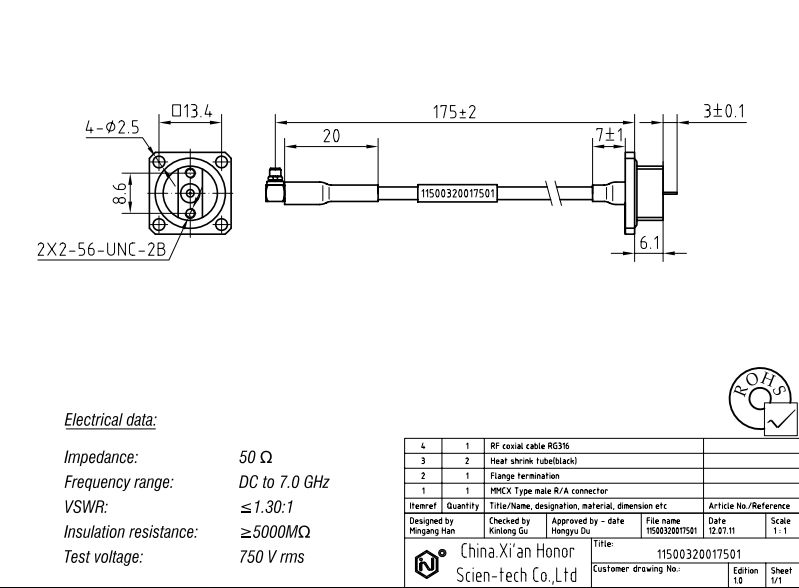 